OUT OF SCOPE IF:Rent other than land or gas/oil leaseThere are any expenses associated with this incomeRent is for residential propertyIncome relates to a Qualified Joint VentureIncome is from a state (other than NJ) which requires a state return to be filed if there is income from that state (e.g. NY, CA)Rent Income Rent income in-scope ifLand OR gas/oil leaseReported on a Form 1099-MISC Received from individual and not reported on 1099-MISCNo Expenses EXCEPT property taxReport on Schedule ARent reported on a K-1 – OUT OF SCOPETSO EntrySelect 1099-MISC by entering form number in search box OR clicking through Federal IncomeComplete 1099-Misc with amount in box 1TaxSlayer will prompt Schedule E when 1099-MISC is completed
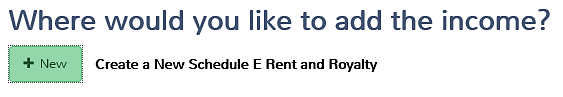 If no 1099-MISC add Sch E by entering form number or link from line 17 of 1040 viewSchedule E Required Information – Check here box should not be checked.  OUT OF SCOPE if TP filed form 1099s.  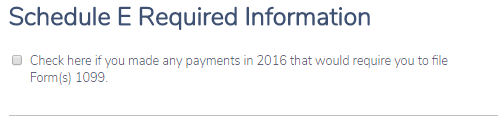 Complete Schedule E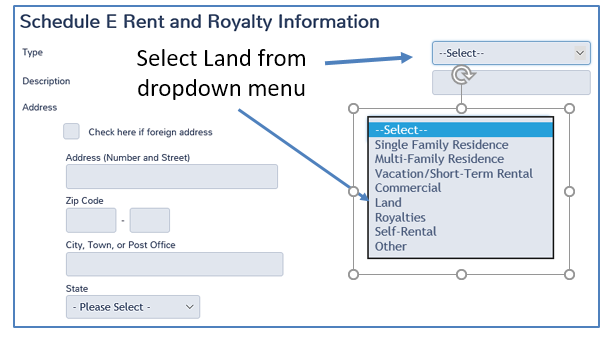 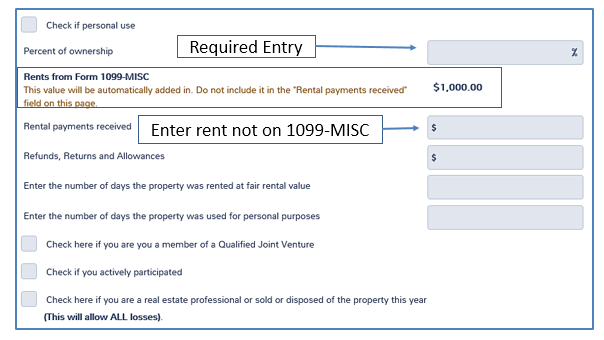 Depreciation, expenses and Car and Truck Expenses are OUT OF SCOPERoyalty IncomeRoyalties from a gas/oil lease or similar are In-Scope if reported on K-1 or 1099-MISC (Sch E)Royalty from own personal services is business income on Sch C (such as author’s or entertainer’s royalty).  Enter Royalty amount in box 7 in order to get it to Sch C. Royalties reported on a K-1 are entered directly into the TSO K-1TSO Entry Royalties reported on a 1099-MISCSelect 1099-MISC by entering form number in search box clicking through Federal IncomeComplete 1099-Misc with amount in box 2 if royalty from gas/oil lease or similarTaxSlayer will prompt Schedule E when 1099-MISC is completedIf no 1099-MISC add Sch E by entering form number or link line 17 of 1040 viewSchedule E Required Information – Check here box should not be checked.  OUT of Scope if TP filed form 1099sComplete Schedule E as described above.Type from dropdown = RoyaltiesRoyalty amount will be transferred from the 1099-MISCEnter Royalty directly if no 1099-MISCRents and Royalties entered on Sch E will transfer to 1040 line 17